ИНФОРМАЦИОННЫЙБЮЛЛЕТЕНЬОРГАНОВ МЕСТНОГО САМОУПРАВЛЕНИЯ МУНИЦИПАЛЬНОГО ОБРАЗОВАНИЯОРЛОВСКИЙ МУНИЦИПАЛЬНЫЙ РАЙОНКИРОВСКОЙ  ОБЛАСТИ(ОФИЦИАЛЬНОЕ    ИЗДАНИЕ)№ 6 (432)март  2023Содержание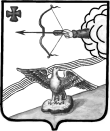 ГЛАВА ОРЛОВСКОГО РАЙОНАКИРОВСКОЙ ОБЛАСТИПОСТАНОВЛЕНИЕ06.03.2023                                                                                           № 5-п-грг. ОрловО внесении изменений в постановление главы Орловского района Кировской области от 15.05.2019 № 11-п-грПОСТАНОВЛЯЮ: 1. Внести изменения в постановление главы Орловского района Кировской области от 15.05.2019 № 11-п-гр «О совете по проектному управлению при главе муниципального образования Орловский муниципальный район Кировской области», утвердив состав совета по проектному управлению при главе муниципального образования Орловский муниципальный район Кировской области в новой редакции согласно приложению.2. Контроль за исполнением настоящего постановления оставляю за собой. 3. Постановление вступает в силу с момента опубликования в Информационном бюллетене органов местного самоуправления Орловский муниципальный район.Глава Орловского района                              А.В.АботуровПриложение УТВЕРЖДЕНпостановлением главы Орловского района Кировской областиот 06.03.2023 № 5-п-грСОСТАВсовета по проектному управлению при главе муниципального образования  Орловский муниципальный район Кировской области_____________________________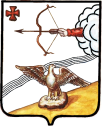 АДМИНИСТРАЦИЯ ОРЛОВСКОГО РАЙОНАКИРОВСКОЙ ОБЛАСТИПОСТАНОВЛЕНИЕ02.03.2023						                             № 139-пг. ОрловО закреплении общеобразовательных учреждений за территориями муниципального образования Орловский муниципальный районВ соответствии с Законом Российской Федерации от 29 декабря 2012 г. № 273 «Об образовании в Российской Федерации», Порядком приема на обучение по образовательным программам начального общего, основного общего и среднего общего образования, утвержденным приказом Минпросвещения России от 02.09.2020 № 458, с целью обеспечения приема граждан в общеобразовательные учреждения, администрация Орловского  района ПОСТАНОВЛЯЕТ:1. Закрепить за муниципальными общеобразовательными учреждениями следующие территории:Муниципальное казенное общеобразовательное учреждение основная общеобразовательная школа №1 им. Н.Ф. Зонова г. Орлова – территорию микрорайонов школ от ул. Воровского (нечетная сторона улицы) до Нефтебазы, включая д. Башкирь, д. Боярское, д. Ведро, д. Васенины,               д. Володины, д. Давыдовы, д. Журавли, д. Куликовщина, д. Моржи,                 д. Новоселовы, д. Тороповы, д. Торощины, д. Трухины, д. Филимоновы,          д. Халтурины, д. Чарушниковы, д. Чисть; территорию микрорайонов школ от ул. Воровского (четная сторона улицы), включая д. Бадьины, д. Белянка,         д. Булычевы, д. Грошовка, д. Исупово, д. Криничи, д. Лугиновка, д. Мундоро, д. Назаровы, д. Стульниковы, д. Усковы, д. Хохловы, пос. Центральная усадьба Племптицесовхоз, д. Яраничи;Муниципальное казенное общеобразовательное учреждение средняя общеобразовательная школа д. Кузнецы Орловского  района Кировской области – территорию д. Кузнецы, д. Болдычи, д. Б. Ждановы, д. Боярщина,    д. Вершинята,  д. Весниничи, д. Головёшкины, д. Даниловка, д. Заберезник,   д. Зачернушка, д. Казаковцевы,  д. Кипеневщина, д. Кодачиги,                          д. Кодоловщина, д. Колеватовы, д. Колупаевы, д. Кривошеины,                        д. Крыловщина, д. М. Ждановы, д. Мамаевщина, д. Монастырщина, д. Нижние Опарины, д. Ожигановы, д. Перминовы, д. Поляновщина; д. Пушкаревщина, д. Саламатовы, д. Скозырята, д. Соловьи, д. Шадрины, д. Шигонцы;Муниципальное казенное общеобразовательное учреждение основная общеобразовательная школа д. Цепели Орловского района Кировской области – территорию д. Цепели, д. Боярщина, д. Вересенки, д. Верхние Толмачи,       д. Вершинята, д. Голыши, д. Епиховщина, д. Завой, д. Заовраг, д. Зоновщина, д. Катюхинцы, д. Красногоры, д. Лютовщина, д. Мосали, д. Нижние Толмачи, д. Подколюга, с. Подрелье, д. Раменье, д. Тупицыны, д. Хлестуны;Муниципальное казенное общеобразовательное учреждение средняя общеобразовательная школа с. Чудиново Орловского района Кировской области – территорию с. Чудиново, д. Большие Юринцы, д. Брюхановщина,   д. Булычи, д. Васеничи, д. Васкичи, д. Вязовка, д. Калошины, д. Коншаки,      д. Коробовщина, д. Косые, д. Кузнецы, д. Маклаки, д. Марамыги, д. Мизгири, д. Найковщина, д. Нечаевщина, д. Нижний Курень, д. Новоселовы,                          д. Подберезные, д. Слободка, д. Шишкари, д. Яйцовщина, д. Забайдуг,            д. Кумачи, д. Потаничи, д. Селичи, с. Соловецкое, д. Шабаленки, д. Шишкари, д. Боярское, д. Зимаки;Муниципальное казенное общеобразовательное учреждение основная общеобразовательная школа им. М.С. Кырчанова с. Тохтино Орловского района Кировской области – территорию с. Тохтино, д. Б. Скурихины,            д. Веретея, д. Гребеневщина, д. Зыковы, д. М. Скурихины, д. Малые Чемодановы, д. Мургазеево, д. Обаимы, д. Овчинниковы, д. Озерки, д. Пески, д. Тороповы, д. Тюфяки, д. Ярушонки;Муниципальное казенное общеобразовательное учреждение основная общеобразовательная школа  с. Русаново Орловского района Кировской области – территорию с. Русаново, д. Высоково, д. Гребеневы, д. Зубари,        д. Малые Кузнецовы, д. Михеевы, д. Нагоряна, д. Поляки, д. Семеново,           д. Шушканы; территорию д. Шадричи, д. Березник, д. Засора, д. Канаевщина, с. Кленовица, д. Краевы, д. Лощилята, д. Соловьи, д. Солоницыны,                  д. Темняковщина, д. Чупины;Муниципальное казенное общеобразовательное учреждение основная общеобразовательная школа с. Колково Орловского района Кировской области – территорию с. Колково, д. Агапиха, д. Зоновы, д. Малковы,              д. Тарабановы, д. Тобольские, д. Степановщина, д. Малышовщина. 2. Управлению образования Орловского района довести настоящее постановление до сведения руководителей общеобразовательных учреждений и обеспечить контроль за внесением изменений в устав и локальные акты, регламентирующие порядок  приема в общеобразовательные учреждения.3. Отменить постановление администрации Орловского района от 12.03.2021 № 134-П «О закреплении общеобразовательных учреждений за территориями муниципального образования Орловский муниципальный район».4. Князеву И.А., управляющему делами администрации Орловского района опубликовать настоящее постановление в Информационном бюллетене органов местного самоуправления муниципального образования Орловский муниципальный район Кировской области.5. Постановление вступает в силу с момента его официального опубликования.Глава администрацииОрловского района                 А.В.АботуровАДМИНИСТРАЦИЯ ОРЛОВСКОГО РАЙОНАКИРОВСКОЙ ОБЛАСТИПОСТАНОВЛЕНИЕ02.03.2023							№ 140-пг. ОрловО внесении изменений в постановление администрации Орловского района  от 10.06.2019  № 370-пАдминистрация Орловского района ПОСТАНОВЛЯЕТ:Внести изменения в постановление администрации Орловского района  от 10.06.2019  № 370-п «Об утверждении Муниципальной программы "Переселение граждан, проживающих на территории Орловского района Кировской области, из аварийного жилищного фонда" (далее – Постановление) следующие изменения:В паспорте Муниципальной программы строку «Объемы  и источники финансирования Муниципальной программы» изложить в следующей редакции:Таблицу 1 «Финансирование мероприятий Программы, руб.» изложить в новой редакции согласно приложению к настоящему постановлению.Контроль за исполнением настоящего постановления оставляю за собой.Опубликовать постановление в Информационном бюллетене органов местного самоуправления муниципального образования Орловский муниципальный район Кировской области.Постановление вступает в силу с момента опубликования.Глава администрацииОрловского района                           А.В.Аботуров Приложениек постановлению администрации Орловского района от 02.03.2023  № 140-п     Таблица 1Финансирование мероприятий Программы, руб.1. Характеристика проблемы,на решение которой направлена ПрограммаОдним из приоритетов национальной жилищной политики Российской Федерации является обеспечение комфортных условий проживания, в том числе выполнение обязательств государства по реализации права на улучшение жилищных условий граждан, проживающих в жилых домах, не отвечающих установленным санитарным и техническим требованиям. В настоящее время дефицит жилых помещений, существующий Орловского района, усугубляется высокой степенью износа жилищного фонда, несоответствием условий проживания в нем нормативным требованиям.Переселение граждан из аварийного жилищного фонда является одной из самых острых социальных проблем. Проживающие в аварийных домах граждане в основном не в состоянии самостоятельно приобрести жилище удовлетворительного качества.Предметом мероприятий данной Программы в соответствии с Федеральным законом от 21.07.2007 № 185-ФЗ "О Фонде содействия реформированию жилищно-коммунального хозяйства" (далее - Федеральный закон от 21.07.2007 № 185-ФЗ) являются многоквартирные жилые дома, признанные до 01.01.2017 в установленном порядке аварийными и подлежащими сносу в связи с физическим износом в процессе их эксплуатации.По данным инвентаризации, площадь таких домов в г. Орлов на 01.01.2017 составляет 1 572,3 кв.  метров.Перечень многоквартирных домов, признанных до 01.01.2017 в установленном порядке аварийными и подлежащими сносу в связи с физическим износом в процессе их эксплуатации, предлагаемых к расселению в рамках Программы (Приложение № 1).В целом решение проблемы переселения граждан из аварийных многоквартирных домов в рамках Программы будет способствовать снижению социальной напряженности в г. Орлов.2. Основные цели и задачи ПрограммыОсновной целью Программы является переселение граждан из аварийного жилищного фонда, признанного таковым до 01.01.2017 г.Для достижения цели Программы должны быть решены следующие задачи:расселение аварийных многоквартирных домов;снос аварийных многоквартирных домов из которых полностью переселены граждане. Снос расселенных домов осуществляется администрацией Орловского городского поселения.Целевыми показателями оценки хода реализации Программы являются:количество граждан, переселенных из аварийного жилищного фонда;площадь жилых помещений в многоквартирных домах, признанных до 01.01.2017 в установленном порядке аварийными и подлежащими сносу в связи с физическим износом, жители которых переселены в рамках выполнения мероприятий Программы.3. Комплекс программных мероприятийВ рамках реализации Программы предусмотрены следующие мероприятия:разработка и реализация нормативных правовых актов и организационных механизмов переселения граждан из аварийного жилищного фонда;формирование и подача заявок в областную адресную Программу «Переселение граждан, проживающих на территории Кировской области, из аварийного жилищного фонда»;реализация механизмов расселения из аварийного жилищного фонда, предусмотренных Программой;оценка рыночной стоимости аварийного жилья;приобретение у застройщиков жилых помещений в многоквартирных домах (в том числе в многоквартирных домах, строительство которых не завершено, включая многоквартирные дома, строящиеся (создаваемые) с привлечением денежных средств граждан и (или) юридических лиц) или на вторичном рынке жилья, предназначенных для расселения граждан;выкуп аварийных жилых помещений у собственников.Завершающим мероприятием реализации Программы является снос аварийного жилищного фонда.План реализации мероприятий по переселению граждан из аварийного жилищного фонда, признанного таковым до 1 января 2017 года, по способам переселения указан в приложении 2.4. Обоснование ресурсного обеспечения Программы4.1. Средства, направляемые на переселение граждан из аварийного жилищного фонда, имеют целевое назначение и не могут быть использованы органами местного самоуправления на иные цели. Программа может быть реализована при условии финансирования в полном объеме бюджетами всех уровней.В соответствии с законодательством Российской Федерации привлечение финансовых средств на реализацию программных мероприятий возможно в рамках исполнения Федерального закона от 21.07.2007 № 185-ФЗ.4.2. Порядок определения объема долевого финансирования переселения граждан из аварийного жилищного фонда за счет средств Фонда и бюджета Кировской области установлен Федеральным законом от 21.07.2007 № 185-ФЗ:процент софинансирования за счет средств Фонда составит 99 % к объему финансирования Программы,процент софинансирования областного бюджета составит 0,9 %,процент софинансирования местного бюджета составит 0,1 %4.3. Финансирование мероприятий Программы  предусматривается за счет средств Фонда, областного и местного бюджетов.Таблица 1Финансирование мероприятий Программы, руб.Необходимый объем ресурсов на реализацию мероприятий по переселению граждан указан в плане реализации мероприятий по способам переселения (Приложение № 3). 5. Механизм реализации Программы, включающий в себямеханизм управления Программой и механизм взаимодействиягосударственного заказчика и участников ПрограммыОсновными механизмами реализации Программы являются приобретение у застройщиков  и лиц, не являющихся застройщиками, жилых помещений в многоквартирных домах (в том числе в многоквартирных домах, строительство которых не завершено, включая многоквартирные дома, строящиеся (создаваемые) с привлечением денежных средств граждан и (или) юридических лиц) а также выкуп жилых помещений у граждан.Приобретенные жилые помещения предполагается учитывать в казне муниципального образования в качестве муниципальной собственности и предоставлять в соответствии с жилищным законодательством гражданам, переселяемым из аварийного жилищного фонда.5.1.Способами переселения граждан являются:5.1.1.  Предоставление приобретенных жилых помещений по договорам социального найма гражданам, переселяемым из занимаемых по договорам социального найма жилых помещений в аварийных многоквартирных домах.5.1.2.  Предоставление приобретенных жилых помещений по договорам мены гражданам, являющихся собственниками занимаемых жилых помещений в аварийных многоквартирных домах.5.1.3. Выкуп жилых помещений у собственников занимаемых жилых помещений в аварийных многоквартирных домах.Предоставляемое жилое помещение должно быть:благоустроенным применительно к условиям соответствующего населенного пункта;равнозначным по общей площади ранее занимаемому жилому помещению. Если наниматель и проживающие совместно с ним члены его семьи до выселения занимали квартиру или не менее чем две комнаты, наниматель, соответственно, имеет право на получение квартиры или на получение жилого помещения, состоящего из того же числа комнат в коммунальной квартире. В случае переселения граждан из коммунальной квартиры при расчете общей площади изымаемого жилого помещения органам местного самоуправления рекомендуется учитывать площадь помещений вспомогательного использования, предназначенных для удовлетворения гражданами бытовых и иных нужд, связанных с их проживанием в квартире, пропорционально площади непосредственного проживания;отвечающим установленным требованиям, то есть пригодным для проживания.Жилое помещение, предоставляемое гражданам при переселении их в соответствии с Федеральным законом от 21.07.2007 № 185-ФЗ из аварийного жилищного фонда, находится по месту их жительства в границах соответствующего населенного пункта или с согласия в письменной форме этих граждан в границах другого населенного пункта Кировской области. При этом отказы граждан от предоставляемого им жилого помещения в границах другого населенного пункта, в том числе неоднократные, не являются основанием для отказа в предоставлении им других жилых помещений в целях переселения из аварийного жилищного фонда в границах населенного пункта по месту их жительства или в границах другого населенного пункта Кировской области.5.2. Механизм предоставления средств из Фонда установлен Федеральным законом от 21.07.2007 № 185-ФЗ.Заказчик Программы – администрация Орловского района.Ежеквартально, в срок до 5 числа месяца, следующего за отчетным периодом, заказчик представляет в министерство строительства Кировской области информацию о финансировании и выполнении мероприятий Программы.В реализации Программы участвуют органы местного самоуправления.Органы местного самоуправления:-Администрация Орловского района: разрабатывает и представляет в министерство строительства Кировской области для согласования соответствующие муниципальные программы, которые предусматривают процедуры переселения граждан из аварийного жилищного фонда в соответствии с действующим законодательством;приобретает жилые помещения для переселения граждан;планирует в местном бюджете средства на софинансирование мероприятий Программы;осуществляет контроль за ходом строительства (приобретения) жилых помещений и целевым расходованием средств.Администрация Орловского городского поселения (по согласованию) –осуществляет снос расселенных аварийных многоквартирных домов6. Оценка социально-экономической эффективности реализации ПрограммыРеализация мероприятий, предусмотренных Программой, обеспечит создание благоприятных условий для наращивания объемов жилищного строительства.Социальная эффективность реализации мероприятий Программы заключается в улучшении жилищных условий граждан, проживающих в аварийном жилищном фонде, позволит снизить социальную напряженность.Количественные показатели социальной эффективности реализации Программы соответствуют планируемым показателям выполнения Программы (приложение № 4). 7. Информационное обеспечение мероприятий ПрограммыРеализация Программы в значительной мере зависит от своевременности и доступности информации о ходе ее реализации.Вся информация, связанная с разработкой и реализацией Программы, размещается во всех доступных средствах массовой информации, включая:официальный сайт в сети Интернет администрации Орловского района;официальное печатное издания района;Органы местного самоуправления района доводят информацию до граждан путем размещения на досках объявлений, расположенных во всех подъездах аварийных многоквартирных домов, включенных в Программу, о планируемых сроках начала и конца переселения граждан из данных домов, а в случае изменения указанных сроков - о причинах переноса и новых сроках.АДМИНИСТРАЦИЯ ОРЛОВСКОГО РАЙОНАКИРОВСКОЙ ОБЛАСТИПОСТАНОВЛЕНИЕ     06.03.2023                                                                                             № 143-пг. ОрловО внесении изменений в постановление администрацииОрловского района Кировской области от 12.03.2010 № 30-пАдминистрация Орловского района ПОСТАНОВЛЯЕТ:1. Внести изменения в постановление администрации Орловского района от 12.03.2010 № 30-п «О создании координационного комитета по содействию занятости населения Орловского района», утвердив состав координационного комитета по содействию занятости населения Орловского района в новой редакции согласно приложению.2. Постановление вступает в силу с момента опубликования в Информационном бюллетене органов местного самоуправления Орловский муниципальный район.Глава администрации Орловского района                А.В. АботуровУТВЕРЖДЕНпостановлением администрации Орловского района Кировской областиот 06.03.2023  № 143-пСОСТАВкоординационного комитета по содействию занятости населения Орловского района________________________АДМИНИСТРАЦИЯ ОРЛОВСКОГО РАЙОНАКИРОВСКОЙ ОБЛАСТИПОСТАНОВЛЕНИЕ06.03.2023                                                                    № 146 - пг. ОрловО внесении изменений в постановление администрацииОрловского района от 20.04.2021 № 242-пВо исполнение Плана мероприятий по повышению эффективности работы по легализации заработной платы и трудовых отношений, утвержденного распоряжением Правительства Кировской области от 22.10.2021 № 198 «О плане мероприятий по повышению эффективности работы по легализации заработной платы и трудовых отношений», а также в целях повышения оперативности и увеличения охвата организаций должников по заработной плате и обязательным платежам,  администрация Орловского района ПОСТАНОВЛЯЕТ: 1. Внести изменения в постановление администрации Орловского района от 20.04.2021  № 242 – п  «О межведомственной комиссии по вопросам оплаты труда и ликвидации задолженности по заработной плате», утвердив состав межведомственной комиссии по вопросам оплаты труда и ликвидации задолженности по заработной плате в новой редакции согласно приложению.2. Опубликовать постановление в Информационном бюллетене органов местного самоуправления муниципального образования Орловский муниципальный район Кировской области. 3. Постановление вступает в силу с момента опубликования.ПриложениеУТВЕРЖДЕНпостановлением администрации Орловского района Кировской области                                                                        от 06.03.2023  № 146 -пСОСТАВмежведомственной комиссии по вопросам оплаты труда и ликвидации задолженности по заработной плате__________________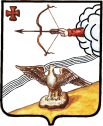 АДМИНИСТРАЦИЯ ОРЛОВСКОГО РАЙОНАКИРОВСКОЙ ОБЛАСТИПОСТАНОВЛЕНИЕ06.03.2023                                                                          № 148-пг. ОрловО внесении изменений в постановление администрации Орловского района от 30.11.2012 № 707-пВ соответствии с частью 8 статьи 32 Устава муниципального образования Орловский муниципальный район Кировской области и в целях совершенствования деятельности администрации Орловского района, привлечения должностных лиц к обсуждению наиболее значимых вопросов  социально-экономического развития района, администрация Орловского района ПОСТАНОВЛЯЕТ:1. Внести изменения в постановление администрации Орловского района от 30.11.2012 № 707-п «О коллегии администрации Орловского района», утвердив состав коллегии в новой редакции согласно приложению.        2. Опубликовать настоящее постановление в Информационном бюллетене органов местного самоуправления муниципального образования Орловский муниципальный район Кировской области.3. Постановление вступает в силу с момента опубликования.Глава администрации Орловского района              А.В.АботуровПриложениеУтвержденпостановлением администрации Орловского районаот 06.03.2023 № 148-пСОСТАВколлегии администрации Орловского района_____________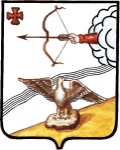 АДМИНИСТРАЦИЯ ОРЛОВСКОГО РАЙОНАКИРОВСКОЙ ОБЛАСТИПОСТАНОВЛЕНИЕ 07.03.2023                                                                                      № 151-пг. ОрловО внесении изменений впостановление администрации Орловского района от 27.05.2020 № 267-п   В целях приведения муниципальной программы «Развитие физической культуры и спорта в Орловском районе» в соответствие с постановлением администрации Орловского района Кировской области от 21.09.2021 № 527-п «О разработке, реализации и оценке эффективности реализации муниципальных программ Орловского района Кировской области» администрация Орловского района Кировской области ПОСТАНОВЛЯЕТ:1.  Внести в постановление администрации Орловского района от 27.05.2020 № 267-п «Об утверждении муниципальной программы «Развитие физической культуры и спорта в Орловском районе» (далее – постановления) следующие изменения:1.1. Утвердить муниципальную программу «Развитие физической культуры и спорта в Орловском районе» в новой редакции согласно приложению.2. Отменить:2.1. Постановление администрации Орловского района от 30.09.2022 № 503-п «О б утверждении муниципальной программы «Развитие физической культуры и спорта в Орловском районе»;2.2. Постановление администрации Орловского района от 27.01.2023 № 51-п «О внесении изменений в постановление администрации Орловского района от 30.09.2022 № 503-п»;2.3. Постановление администрации Орловского района от 18.01.2023 № 24-п «О внесении изменений в муниципальную программу «Развитие физической культуры и спорта в Орловском районе».3. Опубликовать настоящее постановление в Информационном бюллетене органов местного самоуправления муниципального образования Орловский муниципальный район Кировской области и на официальном сайте муниципального образования Орловского муниципального района.4. Настоящее постановление вступает в силу с момента его опубликования. Глава адмиинстрацииОрловского района                      А.В.Аботуров                                                      Приложение                                                                                       УТВЕРЖДЕНА                                                                                     постановлением администрации                         Орловского  района                                                                                                                     от  07.03.2023 №  151-пМуниципальная программа «Развитие физической культуры и спорта в Орловском районе»ПАСПОРТмуниципальной программы «Развитие физической культуры и спорта в Орловском районе»1. Общая характеристика сферы реализации муниципальной программы, в том числе формулировки основных проблем в указанной сфере и прогноз ее развитияФизическая культура и спорт являются эффективным средством воспитания физически и морально здорового молодого поколения. Многолетние научные исследования доказывают, что занятие  физической культурой и спортом оказывают положительное влияние практически на все функции и системы организма, являются мощным средством профилактики заболеваний, способствуют формированию морально-волевых и гражданских качеств личности. Кроме того, роль спорта становится не только социальным, но и политическим фактором в современном мире. Привлечение широких масс населения к занятиям физической культурой и спортом, состояния здоровья населения являются бесспорным доказательством жизнеспособности и духовной силы любой нации.Орловская спортивная школа имеет богатые спортивные традиции. Со дня основания спортивной школы г. Орлова  (1957) воспитанники успешно выступают на областных и российских соревнованиях. За эти годы подготовлено: 40 мастеров  спорта СССР и России, КМС – 177 чел., I –взр. разряда – 432 чел. (данные на 01.01.2021 год).В Орловском районе насчитывается 38 штатных физкультурных работника, из них 23 человека имеют высшее физкультурное образование, 15 – средне-профессиональное. Всего в районе  49 спортсооружений:  из них 15 спортивных залов, , 19 - плоскостных спортплощадок, 4 тира, 1 лыжная база, 7 других спортсооружений, 2 тренажерные площадки, 1 многофункциональная площадка, Физкультурно-спортивная работа на них организуется 34 коллективами физкультуры: в 1-м дошкольном учреждении, в 2-х физкультурно-спортивныъх клубах, в 8-ми общеобразовательных школах, в 3-х учреждениях специального образовании, в 18-ти производственных предприятиях и организациях, в 2-х учреждениях дополнительного образования (дом детского творчества «Мозаика» и спортивная школа г. Орлова).В районе работают  спортивно-массовые и военно-патриотические объединения:клуб «Здоровье» для взрослого населения.при МО ДОСААФ России в Орловском районе военно-патриотический клуб «Тигр».в сельской	 местности работают 5 спортивных клубов по месту жительства для взрослого населения.Школе отводится особое место в системе физического воспитания населения. Именно в школе должна быть поставлена на должный уровень работа по вовлечению учащихся в систематические занятия физической культурой и спортом, организации свободного времени детей и подростков средствами физической культуры и спорта.  Действие  данной программы  в основе своей направлено на категорию людей, которые в медицине называются «практически здоровые», т.е. людей, которые трудятся, учатся, приносят соответствующую пользу обществу, стране, не посещают медицинские учреждения до определённого момента. Муниципальная  программы «Развитие физической культуры и спорта в Орловском районе Кировской области» направлена на комплексное развитие физической культуры в Орловском районе, в том числе и решение возникающих проблем. Она позволит: продолжать работу по формированию благоприятных правовых, экономических, финансовых и организационных условий, стимулирующих развитие физической культуры в Орловском районе; содействовать спортивным достижениям спортсменов .Будет способствовать: активизации  физкультурно-массовой и спортивной работы; повышению интереса и степени участия взрослого населения в формировании и развитии собственного здорового образа жизни.2. Приоритеты муниципальной политики в сфере реализации муниципальной программы,       цели, задачи, целевые показатели эффективности реализации муниципальной программы,  сроки реализации муниципальной  программы       Приоритеты  муниципальной  политики  в  сфере реализации муниципальной программы «Развитие физической культуры и спорта в Орловском районе» сформированы на основании документов:Федеральный Закон от 04.12.2007 года № 329-ФЗ "О физической культуре и спорте в Российской Федерации»;Указ Президента Российской Федерации от 07.05.2018 N 204 "О национальных целях и стратегических задачах развития Российской Федерации на период до 2024 года";Указа Президента Российской Федерации от 21.07.2020 N 474 "О национальных целях развития Российской Федерации на период до 2030 года";Концепция развития детско-юношеского спорта в Российской Федерации до 2030 года, утвержденной распоряжением Правительства Российской Федерации от 28 декабря 2021 г. N 3894-р;Законом Кировской области от 30.07.2009 № 405-ЗО «О физической культуре и спорте в Кировской области»;Государственная программа Кировской области «Развитие физической культуры и спорта», утвержденная постановлением Правительства Кировской области от 30.12.2019 № 752-П;Стратегия социально-экономического развития Кировской области на период до 2035 года, утвержденная распоряжением Правительства Кировской области от 28.04.2021 N 76.Целью муниципальной программы является поддержка и развитие физической культуры в Орловском районе. Для достижения указанной цели направлено решение следующих задач:- поддержка деятельности физкультурных организаций;-укрепление материально-технической базы для занятий физической культурой и спортом;-  развитие детско-юношеского и студенческого спорта; - пропаганда физической культуры и спорта и здорового образа жизни ;-создание условий для выполнения населением нормативов Всероссийского физкультурно-спортивного комплекса «Готов к труду и обороне» (ГТО).    Целевыми показателями зффективности реализации муниципальной программы являются:- среднегодовая численность детей и подростков, занимающихся в учреждениях спортивной направленности (МБУ СШ  города  Орлова) чел.;- уровень обеспеченности граждан спортивными сооружениями исходя из единовременной пропускной способности;- количество физкультурных и спортивно-массовых мероприятий, проводимых на территории муниципального района в год; - уровень обеспеченности граждан спортивными сооружениями исходя из единовременной пропускной способности;- доля граждан, систематически занимающихся физической культурой и спортом от общей численности населения района;- доля населения, принявших участие в выполнении нормативов испытаний (тестов) комплекса ГТО, от общей численности населения от 6-ти до 80 лет и старше.      Сведения о целевых показателях эффективности реализации муниципальной  программы представлены в приложении № 1.Методика расчета значений целевых показателей эффективности реализации муниципальной программы приведена в приложении № 2.Срок реализации муниципальной программы – 2021-2025 годы.3. Обобщенная характеристика отдельных мероприятий муниципальной программыДостижение цели и решение задач муниципальной программы осуществляется путем реализации мероприятий.3.1.На решение задачи  «Поддержка деятельности физкультурных организаций» направлена реализация подпрограммы «Обеспечение деятельности Муниципального бюджетного учреждения «Спортивная школа» города Орлова Кировской области». В рамках подпрограммы реализуются мероприятия регионального проекта «Спорт – норма жизни» , проекта по поддержке местных инициатив. Описание отдельных мероприятий, реализуемых в рамках подпрограммы " Обеспечение деятельности МБУ СШ города Орлова ", приведено в приложении № 4 к муниципальной программе.3.2. На решение задачи «Укрепление материально-технической базы для занятий физической культурой и спортом» направлена реализация мероприятий в рамках регионального проекта «Спорт – норма жизни» , проекта по поддержке местных инициатив. Указанные мероприятий реализуются в рамках подпрограммы «Обеспечение деятельности Муниципального бюджетного учреждения «Спортивная школа» города Орлова Кировской области», описание отдельных мероприятий  приведено в приложении № 4 к муниципальной программе.3.3. На решение задачи  «Развитие детско-юношеского и студенческого спорта» направлена реализация отдельного мероприятия «Организация смотров-конкурсов среди образовательных организаций и организаций спортивной подготовки в области физкультуры и спорта»В рамках реализации указанного отдельного мероприятия  планируется:- проведение смотра-конкурса на лучшую постановку физкультурно-оздоровительной и спортивно-массовой работы среди общеобразовательных школ района;-проведение смотра-конкурса на лучшую постановку физкультурно-оздоровительной и спортивно-массовый работы среди федераций по видам спорта;- проведение смотра-конкурса на лучшего спортсмена года (абсолютного и по видам спорта).3.4 На решение задачи  «Пропаганда физической культуры и спорта и здорового образа жизни» направлена реализация отдельного  мероприятия «Организация спортивно-физкультурной работы среди различных категорий населения».В рамках реализации указанного отдельного мероприятия  планируется:- организация и проведение физкультурных и спортивных мероприятий среди школьников, допризывной молодёжи и трудящихся в соответствии с календарным планом спортивно-массовых мероприятий;- обеспечение подготовки и участия команд района и ведущих спортсменов в областных и всероссийских соревнованиях;- оказание содействия в развитии физической культуры и спорта среди инвалидов (проведение фестиваля физкультуры и спорта среди инвалидов).                                                                                 3.5. На решение задачи «Создание условий для выполнения населением нормативов Всероссийского физкультурно-спортивного комплекса «Готов к труду и обороне» (ГТО) направлена реализация отдельного  мероприятия «Продвижение Всероссийского физкультурно-спортивного комплекса "Готов к труду и обороне" (ГТО) в Орловском районе».В рамках реализации указанного отдельного мероприятия  планируется:        - участие в региональных фестивалях Всероссийского физкультурно-спортивного комплекса "Готов к труду и обороне" среди различных групп населения, в том числе обучающихся в общеобразовательных организациях, студенческой молодежи, трудящихся, сотрудников силовых ведомств и работников органов местного самоуправления;- проведение муниципального этапа фестиваля ГТО;- торжественное вручение знаков отличия ГТО (с участием официальных лиц, спортсменов и заслуженных работников физической культуры и спорта).4. Ресурсное обеспечение муниципальной программыОбщий объем финансирования муниципальной программы составляет 60259,07 тыс. рублей, в том числе: средства федерального бюджета –            1665,4тыс.рубсредства областного бюджета –                 14363,7 тыс.руб.средства местного бюджета –                      39448,22 тыс.руб;софинансирование со стороны населения и ЮЛ – 275,3 тыс.руб.Ресурсное обеспечение муниципальной программы приведено в приложении № 35. Анализ рисков реализации муниципальной программы и описание мер управления рискамиНа результаты реализации муниципальной программы могут оказать влияние негативные факторы. Анализ рисков реализации муниципальной программы и описание способов их минимизации представлены в таблице 1.Таблица 1                                                                                                Приложение № 1                                                                                 к муниципальной программеСведения о целевых показателях эффективности реализации муниципальной программыПриложение № 2к муниципальной программеМетодика расчета значений целевых показателей эффективности реализации муниципальной программы  Приложение № 3 к муниципальной программеРесурсное обеспечение муниципальной программыПриложение № 4                                                                                                                к муниципальной программе	ПОДПРОГРАММА «Организация деятельности Муниципального бюджетного учреждения «Спортивная школа» города ОрловаКировской области1. Общая характеристика сферы реализации муниципальной программы, в том числе формулировки основных проблем в указанной сфере и прогноз ее развитияОдним из главных направлений развития физической культуры и спорта в районе является физическое воспитание детей, подростков и молодежи. Спортивно-массовую и физкультурно-оздоровительную работу с детьми и подростками в Орловском районе осуществляют общеобразовательные учреждения района, в т.ч. муниципальное бюджетное учреждение «Спортивная школа» города Орлова Кировской области (далее – МБУ СШ города Орлова), которое реализует дополнительные общеразвивающие программы и программы спортивной подготовки в соответствии с федеральными стандартами спортивной подготовки.Основными целями общеразвивающих программ являются формирование здорового образа жизни, привлечение учащихся к систематическим занятиям физической культурой и спортом, укрепление здоровья и всестороннее физическое развитие, достижение спортивных успехов в соответствии с индивидуальными способностями детей и подростков. Основными целями подготовки спортивного резерва являются вовлечение мксимально возможного числа детей и подростков в систематические занятия спортом, отбор и подготовка наиболее одаренных спортсменов, имеющих перспективу достижения спортивных результатов регионального и всероссийского уровня.       На 01.01.2020 года численность занимающихся составила 524 спортсмена, занимающихся.  в 38 учебных группах на отделениях: спортивной акробатики, прыжков на батуте, лыжных гонок, баскетбола, настольного тенниса, футбола, волейбола.        Отделения сформированы из спортивно-оздоровительных групп, групп начальной подготовки, учебно-тренировочных групп и групп спортивного совершенствования.       На протяжении последних трёх лет контингент обучающихся спортивной направленности оставался практически постоянным. Построение системы подготовки спортивных резервов, основанной на принципе - «От массовости к мастерству»- является ключевым фактором в работе спортивной школы.        Подготовка разрядников является неотъемлемой частью тренировочного процесса.         На 01.01.2020 года в МБУ СШгорода Орлова подготовлено: 34 Мастера  спорта СССР и России, 165 кандидатов в мастера  спорта, 427 перворазрядника.        Спортсмены МБУ СШ города Орлова принимают активное участие в областных и всероссийских соревнованиях, а также в турнирах и матчевых встречах, показывая хорошую спортивную подготовку, побеждая и занимая призовые места.В школе сложился достаточно опытный коллектив педагогов, стремящихся к совершенствованию своих профессиональных знаний, умений и навыков.Тренировочный процесс в СШ осуществляется 16 педагогами. Из них:- 12 тренеров на отделении акробатики, в том числе штатных – 4;- 2 тренера на отделении лыжных гонок, в том числе штатных – 1;- 1 штатный тренер на отделении прыжков на батуте;- 1 концертмейстер. По квалификационным категориям:Высшая квалификационная категория – 6 человек.Первая квалификационная категория  – 1 человек.По спортивной подготовке: Мастеров спорта – 3 тренера, кандидатов в мастера спорта – 3 тренера.судья  Всероссийской категории – 2 тренера,судья второй категории – 1 тренер. Образование:Высшее – 12 человек,Среднее специальное – 2 человека. Для обеспечения учебно-тренировочного процесса МБУ СШ обладает хорошей собственной спортивной базой. Для проведения физкультурно-спортивной работы в течение года активно и эффективно используются залы МБУ СШ, стадион, спорткомплекс, хоккейные площадки. В сентябре 2020 года открыта многофункциональная спортивная площадка при поддержке регионального Правительства.         Известно, что количество детей и подростков, занимающихся спортом, находится в прямой зависимости от количества тренеров. А качество занятий и, как следствие, результат также напрямую зависят от квалификации тренеров и условий их работы.Недостаточный уровень финансирования для обеспечения подготовки и участия в соревнованиях различного уровня, несовершенство материально-технической базы, слабая обеспеченность спортивной формой, а также отсутствие необходимых условий для организации системы медицинского обеспечения спортсменов на различных этапах подготовки и в процессе соревнований существенно тормозит качественное развитие подготовки спортивного резерва и не соответствует современным требованиям и интересам детей и их родителей. Поэтому в настоящий момент крайне необходима ускоренная модернизация системы физического воспитания и развития детско-юношеского спорта.2. Приоритеты муниципальной политики в сфере реализации подпрограммы, цели, задачи, целевые показатели эффективности реализации подпрограммы, сроки реализации подпрограммыПриоритеты муниципальной политики в сфере реализации муниципальной программы «….» сформированы на основании документов: Федеральный закон "Об образовании в Российской Федерации" от 29.12.2012 N 273-ФЗ;Федеральный закон от 04.12.2007 № 329-ФЗ «О физической культуре и спорте в Российской Федерации»; Закон Кировской области от 30.07.2009 № 405-ЗО «О физической культуре и спорте в Кировской области»;Закон Кировской области от 14.10.2013 № 320-ЗО «Об образовании в Кировской области»; Концепция подготовки спортивного резерва в Российской Федерации до 2025 года, утвержденной распоряжением Правительства РФ от 17 октября 2018 г. N 2245-р;Концепция развития детско-юношеского спорта в Российской Федерации до 2030 года, утвержденной распоряжением Правительства Российской Федерации от 28 декабря 2021 г. N 3894-р.          Целями муниципальной программы является: освоение программ,  выполнение  разрядных  требований  ЕВСК и достижение  высоких  спортивных  результатов  при  выступлении  на соревнованиях.  Для достижения поставленных целей необходимо решить следующие задачи: 1) предоставление услуг населению в соответствии с федеральными стандартами спортивной подготовки; 2) совершенствование подготовки спортивного резерва;3) укрепление здоровья спортсменов;Целевыми показателями эффективности реализации муниципальной программы являются: 1. Среднегодовое количество занимающихся в спортивной школе2. Количество спортсменов, выполнивших нормативы:- 1 спортивного  разряда;- кандидата мастера спорта;- мастера спорта.3.Количество победителей и призёров на официальных соревнованиях регионального и федерального значения.4. Количество проведенных спортивных и физкультурных мероприятий. Сведения о целевых показателях эффективности реализации подпрограммы представлены в приложении № 1 к подпрограмме.Методика расчета значений целевых показателей эффективности реализации подпрограммы приведена в приложении № 2 к подпрограмме.Срок реализации муниципальной программы – с 2021 по 2025 годы.3. Обобщенная характеристика отдельных мероприятий, проектов подпрограммыДостижение цели и решение задач подпрограммы осуществляются путем реализации отдельных мероприятий и проектов.3.1.На решение задачи «Предоставление услуг населению в соответствии с федеральными стандартами спортивной подготовки» направлена реализация отедельных мероприятий, регионального проекта «Спорт – норма жихни», проекта по поддержке местных инициатив. 3.1.1. В рамках отдельного мероприятия «Привлечение детей и подростков к систематическим занятиям физической культурой и спортом» планируется:- открытие учебных групп по видам спорта, культивируемым в МБУ СШ города Орлова;- отбор перспективных юных спортсменов для дальнейших занятий по виду спорта3.1.2. В рамках отдельного мероприятия «Пропаганда и популяризация физической культуры и спорта, здорового образа жизни» планируется:- организация работы спортивно-оздоровительных групп в МБУ СШ города Орлова;- проведение массовых физкультурных и спортивных мероприятий на территории города;     - организация выполнения нормативов Всероссийского физкультурно-спортивного комплекса «Готов к труду и обороне» (ГТО).3.1.3. В рамках отдельного мероприятия «Обеспечение деятельности МБУ «Спортивная школа» города Орлова» планируется реализация мероприятий по финансовому обеспечению деятельности муниципального бюджетного учреждения и включают в себя расходы на услуги ЖКХ, заработную плату персоналу, повышение квалификации сотрудников, обеспечение противопожарной и антитеррористической безопасности объектов спорта, прочие мероприяти по обеспечению деятельности учреждения.3.1.4. В рамках отдельного мероприятия «Укрепление материально-технической базы» планируется реализация мероприятий регионального проекта «Спорт – норма жизни», проекта по поддержке местных инициатив, а также:- ремонт (в т ч.ч капитальный) помещений, объектов спортивной нфраструктуры;- приобретение спортивного оборудования и инвентаря, спортивной формы;- ППМИ «Устройство освещения на территории стадиона г. Орлова»– 275,3 тыс.руб.В 2021 году в рамках национального проекта «Демография» регионального проекта «Спорт – норма жизни» планируется реализация мероприятия,  направленного на поддержку государством спортивных организаций, осуществляющих подготовку спортивного резерва для спортивных сборных команд, в том числе спортивных сборных команд Российской Федерации (приобретение автобуса для МБУ СШ города Орлова).В 2022 году планируется приобретение спортивного оборудования, инвентаря и спортивной формы в рамках мероприятий финансовой поддержки детско-юношеского спорта.В 2023 году в рамках проекта по поддержке местных инициатив планируется реализация мероприятия «Устройство освещения на территории стадиона г. Орлова».3.2. На решение задачи «Совершенствование подготовки спортивного резерва» направлена реализация отдельного мероприятия «Обеспечение поддержки системы подготовки спортивного резерва».         В рамках данного отдельного мероприятия планируется: - организация спортивной подготовки спортсменов в соответствии с федеральными стандартами спортивной подготовки;- проведение учреждением официальных спортивных соревнований; -  обеспечение участия лиц, проходящих спортивную подготовку, сборных команд и ведущих спортсменов района в региональных, межрегиональных и всероссийских  спортивных мероприятиях; - присвоение спортивных разрядов спортсменам.3.3. На решение задачи «Укрепление здоровья спортсменов направлена реализация отдельного мероприятия «Организация и проведение спортивно-оздоровительных мероприятий».       В рамках отдельного мероприятия планируется:- организация отдыха и оздоровления детей в каникулярное время с дневным пребыванием в оздоровительном лагере;- организация питания детей в оздоровительном лагере с дневным пребыванием.4. Ресурсное обеспечение подпрограммыОбщий объем финансирования подпрограммы составит 59699,07 тыс. рублей, в том числе: средства федерального бюджета – 1665,4 тыс.руб.;средства областного бюджета – 14363,7 тыс.руб.;средства местного бюджета – 43669,97 тыс руб.Ресурсное обеспечение муниципальной программы приведено в приложении № 3 к подпрограмме.5. Анализ рисков реализации подпрограммы и описание мер управления рискамиНа результаты реализации подпрограммы могут оказать влияние негативные факторы. Анализ рисков реализации подпрограммы и описание способов их минимизации представлены в таблице 1.Таблица 1Приложение № 1к подпрограммеСведения о целевых показателях эффективности реализации подпрограммыПриложение № 2к подпрограммеМетодика расчета значений целевых показателей эффективности реализации подпрограммы  Приложение № 3 к подпрограммеРесурсное обеспечение подпрограммыИНФОРМАЦИОННЫЙБЮЛЛЕТЕНЬОРГАНОВ МЕСТНОГО САМОУПРАВЛЕНИЯМУНИЦИПАЛЬНОГО ОБРАЗОВАНИЯОРЛОВСКИЙ МУНИЦИПАЛЬНЫЙ РАЙОНКИРОВСКОЙ  ОБЛАСТИ(ОФИЦИАЛЬНОЕ    ИЗДАНИЕ)Отпечатано в администрации Орловского района  07.03.2023,612270, г. Орлов Кировской области, ул. Ст. Халтурина, 18тираж  20  экземпляров1Постановление администрации Орловского района от 06.03.2023                                                                                           № 5-п-гр «О внесении изменений в постановление главы Орловского района Кировской области от 15.05.2019 № 11-п-гр »2Постановление администрации Орловского района от 02.03.2023	№ 139-п«О закреплении общеобразовательных учреждений за территориями муниципального образования Орловский муниципальный район»3Постановление администрации Орловского района от 02.03.2023	№ 140-п«О внесении изменений в постановление администрации Орловского района  от 10.06.2019  № 370-п»4Постановление администрации Орловского района от 06.03.2023                                                                                             № 143-п«О внесении изменений в постановление администрацииОрловского района Кировской области от 12.03.2010 № 30-п»5Постановление администрации Орловского района от 06.03.2023                                                                    № 146 - п «О внесении изменений в постановление администрацииОрловского района от 20.04.2021 № 242-п»6Постановление администрации Орловского района от 06.03.2023                                                          № 148-п «О внесении изменений в постановление администрации Орловского района от 30.11.2012 № 707-п»7Постановление администрации Орловского района от 07.03.2023                                                                                     № 151-п «О внесении изменений в постановление администрации Орловского района от 27.05.2020 № 267-п»АБОТУРОВ Андрей Валентинович- глава  Орловского района Кировской области, председатель совета; ХОХЛОВРоман Викторович- первый заместитель главы администрации Орловского района, начальник управления по вопросам жизнеобеспечения, архитектуры и градостроительства, заместитель председателя совета;КУНИЦЫНАОльга Михайловна- ведущий специалист, экономист отдела экономического развития, торговли и предпринимательства администрации Орловского района, секретарь совета;Члены совета:АШИХМИНАТатьяна Ивановна- заместитель главы администрации Орловского района, заведующая отделом культуры и социальной работы;БЕЛЯВИНАОльга Сергеевна- заведующая юридическим отделом администрации Орловского района;ГРЕБЕНЕВ Александр Михайлович- заместитель начальника управления по вопросам жизнеобеспечения, архитектуры и градостроительства администрации Орловского района;МАКАРОВААнна Юрьевна- заместитель главы администрации Орловского района, начальник финансового управления администрации Орловского района;МАЛЫШЕВАТатьяна Николаевна- заведующая отделом экономического развития, торговли и предпринимательства администрации Орловского района;ОВЧИННИКОВАлексей Николаевич- и.о. начальника управления образования Орловского района;ПОПУЛЬКИНСергей Николаевич- глава Орловского городского поселения (по согласованию);ФОКИНАЛариса Валерьевна- глава Орловского сельского поселения (по согласованию).Объемы и источники
финансирования ПрограммыОбщий объем финансирования – 55 112 365,75 рублей, в том числе:Средства Фонда содействия реформированию жилищно-коммунального хозяйства – 54459810,64  руб.;Средства областного бюджета – 495069,29  руб.;Средства местного бюджета – 157485,82 руб. Год реализации программыИсточник финансированиямероприятия по переселению гражданОценка рыночной стоимости аварийного жильяитого2020всего10 494 359,0010 494 359,002020средства фонда10389452,9910 389 452,992020областной бюджет94411,4194 411,412020местный бюджет10494,610 494,602021всего21392482 139 248,002021средства фонда2117855,512 117 855,512021областной бюджет19253,2219 253,222021местный бюджет2139,272 139,272022всего5985668,755985668,752022средства фонда5923352,145 923 352,142022областной бюджет53864,6653 864,662022местный бюджет8451,95100000108 451,952023всего3639309036 393 090,002023средства фонда3602915036 029 150,002023областной бюджет327540327 540,002023местный бюджет3640036 400,00Итого по программевсего55 012 365,7555 112 365,75Итого по программесредства фонда54 459 810,6454 459 810,64Итого по программеобластной бюджет495 069,29495 069,29Итого по программеместный бюджет57 485,82100000157 485,82Год реализации программыИсточник финансированиямероприятия по переселению гражданОценка рыночной стоимости аварийного жильяитого2020всего10 494 359,0010494359,002020средства фонда10389452,9910389452,992020областной бюджет94411,4194411,412020местный бюджет10494,6010494,602021всего2139248,005439248,002021средства фонда2117855,512117855,512021областной бюджет19253,2219253,222021местный бюджет2139,273302139,272022всего169505503956199,91170505502022средства фонда167810003916627,5167810002022областной бюджет15260035616,31526002022местный бюджет169506424,951000001169502023всего25425692       36393090   254256922023средства фонда25171480     36029150   251714802023областной бюджет228786       327540  2287862023местный бюджет25426          3640025426Итого по программевсего55 009 84955 109 849Итого по программесредства фонда54 459 788,5054 459 788,50Итого по программеобластной бюджет495 050,63495 050,63Итого по программеместный бюджет55 009,87100000155 009,87ХОХЛОВРоман Викторович- первый заместитель главы администрации Орловского района, начальник управления по вопросам жизнеобеспечения, архитектуры и градостроительства, председатель комитета;АШИХМИНАТатьяна Ивановна- заместитель главы администрации Орловского района, заведующая отделом культуры и социальной работы, заместитель председателя комитета;КУНИЦЫНАОльга Михайловна- ведущий специалист, экономист отдела экономического развития, торговли и предпринимательства администрации Орловского района, секретарь комитета.   Члены Комитета:ГУДИНАЮлия Михайловна- заведующая сектором сельского хозяйства администрации Орловского района;   КЫРЧАНОВАТатьяна Леонидовна- начальник отдела трудоустройства Орловского района КОГКУ ЦЗН Котельничского района  (по согласованию);ЖУРАВЛЕВААлександраКонстантиновна- ведущий специалист по социальной работе отдела культуры и социальной работы администрации Орловского района;ЛЕСОВАЯТатьяна Викторовна - главный специалист, юрисконсульт  юридического отдела  администрации Орловского района;МАКАРОВААнна Юрьевна- заместитель главы администрации Орловского района,  начальник финансового управления администрации Орловского района;МАКЕРОВАТатьяна Евгеньевна- заведующая организационным отделом администрации Орловского района;ОВЧИННИКОВАлексей Николаевич- и.о. начальника управления образования Орловского района; ПОПУЛЬКИНСергей Николаевич- глава Орловского городского поселения (по согласованию);ФОКИНАЛариса Валерьевна   - глава Орловского сельского поселения (по согласованию).Глава администрацииОрловского района               А. В. АботуровАБОТУРОВАндрей Валентинович - глава администрации Орловского района, председатель комиссииХОХЛОВРоман Викторович- первый заместитель главы администрации Орловского района, начальник управления по вопросам жизнеобеспечения, архитектуры и градостроительства, заместитель председатель комиссииМАЛКОВА                     Ольга Васильевна - главный специалист, экономист отдела экономического развития, торговли и предпринимательства администрации Орловского района, секретарь комиссииЧлены Комиссии:БАЙСАРОВАЕлена Николаевна - заведующая сектором по планированию доходов финансового управления администрации Орловского районаДВИНЯНИНОВАИрина Николаевна- руководитель клиентской службы (на правах группы) в Орловском районе управления организации работы клиентских служб  Отделения Фонда пенсионного и социального страхования РФ по Кировской области (по согласованию)ЗОБНИНДмитрий Валерьевич- руководитель Котельничского  межрайонного следственного отдела СУ СК  РФ по Кировской области (по согласованию)КЫРЧАНОВАТатьяна Леонидовна- начальник отдела трудоустройства Орловского района КОГКУ ЦЗН Котельничского района (по согласованию)МАКАРОВААнна Юрьевна- зам. главы администрации, начальник финансового управления администрации Орловского районаМАЛЫШЕВАТатьяна Николаевна - заведующая отделом экономического развития, торговли и предпринимательства администрации Орловского районаМАЛЬЦЕВАОльга Александровна- начальник отдела судебных приставов по Орловскому району, старший судебный пристав (по согласованию)ТОЛСТОБРОВАЕлена Вячеславовна- заведующая отделом по имуществу и земельным ресурсам администрации Орловского районаХАРЛАМОВААлевтина Анатольевна- начальник лесного отдела Орловского лесничества (по согласованию)ХОХЛОВАМарина Александровна- главный специалист по доходам финансового управления администрации Орловского районаЧЕРЕМИСИНОВАНаталья Вячеславовна- заместитель начальника МРИ ФНС России № 8 по Кировской области (по согласованию)ШАЛАГИНОВЮрий Анатольевич- начальник отделения полиции «Орловское МО МВД России «Юрьянский», майор полиции (по согласованию)АБОТУРОВАндрей Валентинович- глава администрации Орловского района, председатель коллегииХОХЛОВРоман Викторович- первый заместитель главы администрации Орловского района, начальник управления по вопросам жизнеобеспечения, архитектуры и градостроительства администрации Орловского района, заместитель председателя коллегииБЕЛЯВИНАОльга Сергеевна- заведующая юридическим отделом администрации Орловского района, секретарь коллегииЧлены коллегии:Члены коллегии:АШИХМИНАТатьяна Ивановна- заместитель главы администрации Орловского района, заведующая отделом культуры и социальной работыКНЯЗЕВИгорь Анатольевич- управляющий делами администрации Орловского районаКОЛБИНАИрина Ивановна- председатель контрольно-счетной комиссии (по согласованию)МАКАРОВААнна Юрьевна- заместитель главы администрации Орловского района начальник финансового управления администрации Орловского районаТОЛСТОБРОВАЕлена Вячеславовна- заведующая отделом по имуществу и земельным ресурсам администрации Орловского районаОтветственный исполнитель муниципальной программыОтдел по культуре и социальной работе администрации Орловского районаСоисполнители муниципальной программыУправление образования Орловского района, Орловское городское поселение, Орловское сельское поселение, образовательные учреждения района, МБУ СШ  города ОрловаНаименование подпрограмм Организация деятельности Муниципального бюджетного учреждения «Спортивная школа» города Орлова Кировской области Наименование проектовРегиональный проект «Создание для всех категорий и групп населения условий для занятий физической культурой и спортом, массовым спортом, в том числе повышение уровня обеспеченности населения объектами спорта, а также подготовка спортивного резерва в Кировской области» (далее – «Спорт – норма жизни»)Цели муниципальной программыРазвитие физической культуры и спорта в Орловском районеЗадачи муниципальной программы Поддержка деятельности физкультурных организаций;Укрепление материально-технической базы для занятий физической культурой и спортом;Развитие детско-юношеского и студенческого спорта;Пропаганда физической культуры и спорта и здорового образа жизни;Создание условий для выполнения населением нормативов Всероссийского физкультурно-спортивного комплекса «Готов к труду и обороне» (ГТО) (в рамках проекта);Сроки реализации муниципальной программы2021-2025Целевые показатели эффективности реализации муниципальной Среднегодовая численность детей и подростков, занимающихся в учреждениях спортивной направленности (МБУ СШ  города  Орлова) чел.;Уровень обеспеченности граждан спортивными сооружениями исходя из единовременной пропускной способностиКоличество физкультурных и спортивно-массовых мероприятий, проводимых на территории муниципального района в год; Доля граждан, систематически занимающихся физической культурой и спортом от общей численности населения района;Доля населения, принявших участие в выполнении нормативов испытаний (тестов) комплекса ГТО, от общей численности населения от 6-ти    до 80 лет и старше.Ресурсное обеспечение муниципальной программы                              Общий объем финансирования – 60259,07 тыс.руб, в т.ч.:средства федерального бюджета – 1665,4 тыс.рубсредства областного бюджета – 14363,7 тыс.руб.средства местного бюджета – 44230,27 тыс.руб.Наименование группы рисков, негативный факторСпособы минимизации рисковИзменение федерального (регионального) законодательства в сфере реализации муниципальной программыоперативное реагирование на изменения федерального (регионального) законодательства и внесение соответствующих изменений в муниципальную программуНедостаточное финансирование мероприятий муниципальной программы определение первоочередных (приоритетных) направлений, связанных с достижением установленных целевых показателей, в пределах утвержденного (доведенного) объема финансирования по муниципальной программе и, как следствие, перераспределение финансовых ресурсовПогодные условия, эпидемии. Могут оказывать влияние на показатель количества физкультурных и спортивно-массовых мероприятий, проводимых на территории муниципального района в годсвоевременное принятие управленческих решений;
планирование и прогнозирование, определение рисковN 
п/пНаименование  
  Программы,   
 наименование  
  показателяЕдиница
измере-нияЗначение показателей эффективностиЗначение показателей эффективностиЗначение показателей эффективностиЗначение показателей эффективностиЗначение показателей эффективностиN 
п/пНаименование  
  Программы,   
 наименование  
  показателяЕдиница
измере-ния20212022
год2023   
год2024 год2025 годМуниципальная программа «Развитие физической культуры и спорта в Орловском районе»Цель «Развитие физической культуры и спорта в Орловском районе»Задача «Поддержка деятельности физкультурных организаций»1Среднегодовая численность детей и подростков, занимающихся в учреждениях  спортивной направленности (МБУ СШ города Орлова)чел.450455460460460Задача «Укрепление материально-технической базы для занятий физической культуры ис портом»2Уровень обеспеченности граждан спортивными сооружениями исходя из единовременной пропускной способности%50,551,052,052,553,0Задача «Развитие детско-юношеского спорта т здорового образа жизни»3Количество физкультурных и спортивно-массовых мероприятий, проводимых на территории муниципального района в годЕд. Не менее 50Не менее 50Не менее 50Не менее 50Не менее 50Задача «Пропаганда физической культуры и спорта и здорового образа жизни»4Доля граждан, систематически занимающихся физической культурой и спортом от общего числа населения района%48,856,161,566,6до 70,0Задача « 5.	Создание условий для выполнения населением нормативов Всероссийского физкультурно-спортивного комплекса «Готов к труду и обороне» (ГТО)»5Доля населения, принявших участие в выполнении нормативов испытаний (тестов) комплекса ГТО, от общей численности населения от 6-ти  до 79 лет%3,03,43,84,04,2N п/пНаименование муниципальной программы, подпрограммы, отдельного мероприятия, проекта, показателяМетодика расчета значения показателя, источник получения информации Муниципальная программа "Развитие физической культуры и спорта в Орловском районе Кировской области "1Среднегодовая численность детей и подростков, занимающихся в учреждениях  спортивной направленности (МБУ СШ города Орлова), чел.Значения показателя определяется в соответствии со сведениями, предоставленными МБУ СШ города Орлова2Уровень обеспеченности граждан спортивными сооружениями исходя из единовременной пропускной способности, %определяется по формуле:ЕПС = ЕПСфакт / ЕПСнорм х 100, где:ЕПС – уровень обеспеченности спортивнымисооружениями, исходя из единовременной пропускнойспособности объектов спорта;ЕПСфакт – единовременная пропускная способностьимеющихся спортивных сооружений в соответствии сданными федерального статистического наблюдения поформе № 1-ФК;ЕПСнорм – необходимая нормативная единовременнаяпропускная способность спортивных сооружений
 (форма № 1-ФК, раздел III "Спортивная инфраструктура") 3Количество физкультурных и спортивно-массовых мероприятий, проводимых на территории муниципального района в год, ед.Значения показателя определяются в соответствии с данными Журнала учета проведенных мероприятий4Доля граждан, систематически занимающихся физической культурой и спортом,  в общей числа населения района, %определяется по формуле:Д = (Чз / Чн) x 100%, где:Д – доля граждан, систематически занимающихся физической культурой и спортом, в общей численности населения;Чз – численность занимающихся физической культурой и спортом;Чн – численность населения г. Орлова в возрасте 3 –79 лет по данным Федеральной службы государственной статистики.(форма № 1-ФК, раздел II "Физкультурно-оздоровительная работа)5Доля населения, принявших участие в выполнении нормативов испытаний (тестов) комплекса ГТО, от общей численности населения от 3-х до 79 лет, %определяется по формуле:Днпу = Чнвн / Чн x 100%, где:Днпу – доля жителей г. Орлова, принявших участие в выполнении нормативов;Чнпу – численность жителей г. Орлова, принявших участие в выполнении нормативов;Чн – численность населения г. Орлова в возрасте 3 –79 лет по данным Федеральной службы государственной статистики.Форма федерального статистического наблюдения № 2-ГТО "Сведения о реализации Всероссийского физкультурноспортивного комплекса "Готов к труду и обороне" (ГТО)"№  п/пНаименование муниципальной
программы, подпрограммы, 
отдельного 
мероприятияИсточник финансированияРасходы (тыс. рублей)Расходы (тыс. рублей)Расходы (тыс. рублей)Расходы (тыс. рублей)Расходы (тыс. рублей)Расходы (тыс. рублей)№  п/пНаименование муниципальной
программы, подпрограммы, 
отдельного 
мероприятияИсточник финансирования20212022202320242025ИтогоМуниципальная программа  «Развитие физической культуры и спорта в Орловском районе Кировской области "всего12886,8711761,413472,411069,211069,260259,07Муниципальная программа  «Развитие физической культуры и спорта в Орловском районе Кировской области "федеральный бюджет1665,40,000,000,000,001665,4Муниципальная программа  «Развитие физической культуры и спорта в Орловском районе Кировской области "областной бюджет3513,33713,1711,13213,13213,114363,7Муниципальная программа  «Развитие физической культуры и спорта в Орловском районе Кировской области "местный бюджет7708,178048,312761,67856,17856,144230,27Муниципальная программа  «Развитие физической культуры и спорта в Орловском районе Кировской области "1.Подпрограмма  «Организация деятельности  Муниципального бюджетного учреждения «Спортивная школа» города Орлова Кировской области»всего12816,8711661,413342,410939,210939,259699,071.Подпрограмма  «Организация деятельности  Муниципального бюджетного учреждения «Спортивная школа» города Орлова Кировской области»федеральный бюджет1665,40,000,000,000,001665,41.Подпрограмма  «Организация деятельности  Муниципального бюджетного учреждения «Спортивная школа» города Орлова Кировской области»областной бюджет3513,33713,10711,13213,13213,114363,71.Подпрограмма  «Организация деятельности  Муниципального бюджетного учреждения «Спортивная школа» города Орлова Кировской области»местный бюджет7638,177948,312631,67726,17726,143669,971.Подпрограмма  «Организация деятельности  Муниципального бюджетного учреждения «Спортивная школа» города Орлова Кировской области»2.Отдельное мероприятие «Организация смотров-конкурсов среди  образовательных организаций и организаций спортивной подготовки в области физкультуры и спорта»всего10,0010,0010,0010,0010,0050,002.Отдельное мероприятие «Организация смотров-конкурсов среди  образовательных организаций и организаций спортивной подготовки в области физкультуры и спорта»федеральный бюджет0,000,000,000,000,000,002.Отдельное мероприятие «Организация смотров-конкурсов среди  образовательных организаций и организаций спортивной подготовки в области физкультуры и спорта»областной бюджет0,000,000,000,000,000,002.Отдельное мероприятие «Организация смотров-конкурсов среди  образовательных организаций и организаций спортивной подготовки в области физкультуры и спорта»местный бюджет10,0010,0010,0010,0010,0050,003.Отдельное мероприятие «Организация спортивно-физкультурной работы среди различных категорий населения»всего60,0090,00120,00120,00120,00510,003.Отдельное мероприятие «Организация спортивно-физкультурной работы среди различных категорий населения»федеральный бюджет0,000,000,000,000,000,003.Отдельное мероприятие «Организация спортивно-физкультурной работы среди различных категорий населения»областной бюджет0,000,000,000,000,000,003.Отдельное мероприятие «Организация спортивно-физкультурной работы среди различных категорий населения»местный бюджет60,0090,00120,00120,00120,00510,004Отдельное мероприятие «Продвижение Всероссийского физкультурно-спортивного комплекса "Готов к труду и обороне" (ГТО) в Орловском районе»всего0,000,000,000,000,000,004Отдельное мероприятие «Продвижение Всероссийского физкультурно-спортивного комплекса "Готов к труду и обороне" (ГТО) в Орловском районе»федеральный бюджет0,000,000,000,000,000,004Отдельное мероприятие «Продвижение Всероссийского физкультурно-спортивного комплекса "Готов к труду и обороне" (ГТО) в Орловском районе»областной бюджет0,000,000,000,000,000,004Отдельное мероприятие «Продвижение Всероссийского физкультурно-спортивного комплекса "Готов к труду и обороне" (ГТО) в Орловском районе»местный бюджет0,000,000,000,000,000,00Ответственный исполнитель подпрограммыМуниципальное бюджетное учреждение «Спортивная школа города Орлова» (далее – МБУ СШ города Орлова)Соисполнители подпрограммыУправление образования Орловского района, образовательные учреждения районаНаименование проектовРегиональный проект «Спорт – норма жизни»Цели подпрограммыОсвоение программ,  выполнение  разрядных  требований  ЕВСК и достижение  высоких  спортивных  результатов  при  выступлении  на соревнованияхЗадачи подпрограммы 1) повышение качества услуг, предоставляемых в соответствии с федеральными стандартами спортивной подготовки; 2) совершенствование подготовки спортивного резерва;3) укрепление здоровья спортсменов.Сроки реализации подпрограммы2021-2025Целевые показатели эффективности реализации подпрограммы 1. Среднегодовое количество занимающихся в спортивной школе2. Количество спортсменов, выполнивших нормативы:- 1 спортивного  разряда;- кандидата мастера спорта;- мастера спорта.3.Количество победителей и призёров на официальных соревнованиях регионального и федерального значения.4. Количество проведенных спортивных и физкультурных мероприятий. Ресурсное обеспечение подпрограммы                              Общий объем финансирования – 59699,07тыс.руб, в т.ч.:средства федерального бюджета – 1 665,4  тыс.рубсредства областного бюджета – 14363,7 тыс.руб.средства местного бюджета – 43669,97 тыс.рубУчебный годПобедители и призёрыПобедители и призёрыПобедители и призёрыПобедители и призёрыУчебный годрайонныхобластныхвсероссийскихвсего2019-2020187 чел.42 чел.16 чел.245 чел.2018-2019252 чел.103 чел.1 чел.356 чел.2017-2018225 чел.110 чел.2 чел.337 чел.Наименование группы рисков, негативный факторСпособы минимизации рисковИзменение федерального (регионального) законодательства в сфере реализации подпрограммыпроведение регулярного мониторинга изменений в федеральном (региональном)  законодательстве и своевременная корректировка нормативных правовых актовНедостаточное финансирование мероприятий подпрограммы определение приоритетов для первоочередного финансирования;перераспределение финансовых ресурсов;привлечение средств различных источников.N 
п/п Наименование  
  программы,   
 наименование  
  показателя   Единица
измере-
ния    Значение показателей эффективности*Значение показателей эффективности*Значение показателей эффективности*Значение показателей эффективности*Значение показателей эффективности*Значение показателей эффективности*Значение показателей эффективности*N 
п/п Наименование  
  программы,   
 наименование  
  показателя   Единица
измере-
ния    Годы реализации муниципальной программыГоды реализации муниципальной программыГоды реализации муниципальной программыГоды реализации муниципальной программыГоды реализации муниципальной программыГоды реализации муниципальной программыГоды реализации муниципальной программыN 
п/п Наименование  
  программы,   
 наименование  
  показателя   Единица
измере-
ния    2019202020212022202320242025Подпрограмма «Организация деятельности муниципального бюджетного учреждения «Спортивная школа города Орлова» Цель « Освоение программ,  выполнение  разрядных  требований  ЕВСК и достижение  высоких  спортивных  результатов  при  выступлении  на соревнованиях» Задача«Предоставление услуг населению в соответствии с федеральными стандартами спортивной подготовки»Показатель «Среднегодовое количество занимающихся в спортивной школе»Чел.524471450455460460460Задача «Совершенствование подготовки спортивного резерва» Показатель «Чел.1481517181818Показатель «Количество победителей и призёров на официальных соревнованиях регионального и федерального значения.Чел.906580100110115125Задача «Укрепление здоровья спортсменов»Показатель «Количество проведенных спортивных и физкультурных мероприятий »Ед.10121515161617N п/пНаименование муниципальной программы, подпрограммы, отдельного мероприятия, проекта, показателяМетодика расчета значения показателя, источник получения информации Подрограмма «Организация деятельности муниципального бюджетного учреждения «Спортивная школа города Орлова»1.Среднегодовое количество занимающихся в спортивной школеЗначения показателя определяются в соответствии с формой  5-ФК Сведения по подготовке спортивного резерва»2.Количество спортсменов, выполнивших нормативы 1-й разряд, КМС, Мастер спортаЗначения показателя определяются в соответствии с Приказами о присвоении спортивных разрядов3.Количество проведенных спортивных и физкультурных мероприятийЗначения показателя определяются в соответствии  с данными Журнала учета проведенных мероприятий4.Количество победителей и призёров на официальных соревнованиях регионального и федерального значения.Значения показателя определяются в соответствии с Протоколами соревнований.№ п/пНаименование муниципальной
программы, подпрограммы, 
отдельного 
мероприятия, мероприятияНаименование муниципальной
программы, подпрограммы, 
отдельного 
мероприятия, мероприятияИсточник финансирования Расходы (тыс. рублей)Расходы (тыс. рублей)Расходы (тыс. рублей)Расходы (тыс. рублей)Расходы (тыс. рублей)Расходы (тыс. рублей)Расходы (тыс. рублей)№ п/пНаименование муниципальной
программы, подпрограммы, 
отдельного 
мероприятия, мероприятияНаименование муниципальной
программы, подпрограммы, 
отдельного 
мероприятия, мероприятияИсточник финансирования 2021202120222023202420252025итогоПодпрограмма «Организация деятельности МБУ «Спортивная школа г.Орлова»Подпрограмма «Организация деятельности МБУ «Спортивная школа г.Орлова»всего12 816,8712 816,8711 661,413342,410 939,210 939,210 939,259699,07Подпрограмма «Организация деятельности МБУ «Спортивная школа г.Орлова»Подпрограмма «Организация деятельности МБУ «Спортивная школа г.Орлова»федеральный бюджет1665,41665,40,000,000,000,000,001665,4Подпрограмма «Организация деятельности МБУ «Спортивная школа г.Орлова»Подпрограмма «Организация деятельности МБУ «Спортивная школа г.Орлова»областной бюджет3513,33513,33713,1711,1 3 213,13 213,13 213,114363,7Подпрограмма «Организация деятельности МБУ «Спортивная школа г.Орлова»Подпрограмма «Организация деятельности МБУ «Спортивная школа г.Орлова»местный бюджет7 638,177 638,177948,312631,37 726,17 726,17 726,143669,971.1.Отдельное мероприятие «Привлечение детей и подростков к систематическим занятиям физической культурой и спортом»Отдельное мероприятие «Привлечение детей и подростков к систематическим занятиям физической культурой и спортом»всего0,000,000,000,000,000,000,000,001.1.Отдельное мероприятие «Привлечение детей и подростков к систематическим занятиям физической культурой и спортом»Отдельное мероприятие «Привлечение детей и подростков к систематическим занятиям физической культурой и спортом»федеральный бюджет0,000,000,000,000,000,000,000,001.1.Отдельное мероприятие «Привлечение детей и подростков к систематическим занятиям физической культурой и спортом»Отдельное мероприятие «Привлечение детей и подростков к систематическим занятиям физической культурой и спортом»областной бюджет0,000,000,000,000,000,000,000,001.1.Отдельное мероприятие «Привлечение детей и подростков к систематическим занятиям физической культурой и спортом»Отдельное мероприятие «Привлечение детей и подростков к систематическим занятиям физической культурой и спортом»местный бюджет0,000,000,000,000,000,000,000,001.2.Отдельное мероприятие «Пропаганда и популяризация физической культуры и спорта, здорового образа жизни»Отдельное мероприятие «Пропаганда и популяризация физической культуры и спорта, здорового образа жизни»всего0,000,000,000,000,000,000,000,001.2.Отдельное мероприятие «Пропаганда и популяризация физической культуры и спорта, здорового образа жизни»Отдельное мероприятие «Пропаганда и популяризация физической культуры и спорта, здорового образа жизни»федеральный бюджет0,000,000,000,000,000,000,000,001.2.Отдельное мероприятие «Пропаганда и популяризация физической культуры и спорта, здорового образа жизни»Отдельное мероприятие «Пропаганда и популяризация физической культуры и спорта, здорового образа жизни»областной бюджет0,000,000,000,000,000,000,000,001.2.Отдельное мероприятие «Пропаганда и популяризация физической культуры и спорта, здорового образа жизни»Отдельное мероприятие «Пропаганда и популяризация физической культуры и спорта, здорового образа жизни»местный бюджет0,000,000,000,000,000,000,000,001.3Отдельное мероприятие «Обеспечение деятельности МБУ «Спортивная школа» города Орлова»Отдельное мероприятие «Обеспечение деятельности МБУ «Спортивная школа» города Орлова»всего10 689,6710 689,6710 961,412153,910 739,210 739,210 739,255283,371.3Отдельное мероприятие «Обеспечение деятельности МБУ «Спортивная школа» города Орлова»Отдельное мероприятие «Обеспечение деятельности МБУ «Спортивная школа» города Орлова»федеральный бюджет0,000,000,000,000,000,000,000,001.3Отдельное мероприятие «Обеспечение деятельности МБУ «Спортивная школа» города Орлова»Отдельное мероприятие «Обеспечение деятельности МБУ «Спортивная школа» города Орлова»областной бюджет3 333,303 333,303 015,103 015,13 015,13 015,112378,61.3Отдельное мероприятие «Обеспечение деятельности МБУ «Спортивная школа» города Орлова»Отдельное мероприятие «Обеспечение деятельности МБУ «Спортивная школа» города Орлова»местный бюджет7 356,377 356,377 946,312153,97 724,17 724,17 724,142904,771.4Отдельное мероприятие  «Укрепленин материально-технической базы»Укрепление«Укрепление  Отдельное мероприятие  «Укрепленин материально-технической базы»Укрепление«Укрепление  всего1 945,381 945,38500,000.000,000,000,002445,381.4Отдельное мероприятие  «Укрепленин материально-технической базы»Укрепление«Укрепление  Отдельное мероприятие  «Укрепленин материально-технической базы»Укрепление«Укрепление  федеральный бюджет1 582,1371 582,1370,000,000,000,000,001 582,1371.4Отдельное мероприятие  «Укрепленин материально-технической базы»Укрепление«Укрепление  Отдельное мероприятие  «Укрепленин материально-технической базы»Укрепление«Укрепление  областной бюджет83,26383,263500,000.000,000,000,00583,2631.4Отдельное мероприятие  «Укрепленин материально-технической базы»Укрепление«Укрепление  Отдельное мероприятие  «Укрепленин материально-технической базы»Укрепление«Укрепление  местный бюджет279,98279,980,000.000,000,000,00279,981.5Отдельное мероприятие «Обеспечение поддержки системы подготовки спортивного резерва»Отдельное мероприятие «Обеспечение поддержки системы подготовки спортивного резерва»всего0,000,000,000,000,000,000,000,001.5Отдельное мероприятие «Обеспечение поддержки системы подготовки спортивного резерва»Отдельное мероприятие «Обеспечение поддержки системы подготовки спортивного резерва»федеральный бюджет0,000,000,000,000,000,000,000,001.5Отдельное мероприятие «Обеспечение поддержки системы подготовки спортивного резерва»Отдельное мероприятие «Обеспечение поддержки системы подготовки спортивного резерва»областной бюджет0,000,000,000,000,000,000,000,001.5Отдельное мероприятие «Обеспечение поддержки системы подготовки спортивного резерва»Отдельное мероприятие «Обеспечение поддержки системы подготовки спортивного резерва»местный бюджет0,000,000,000,000,000,000,000,001.6Отдельное мероприятие «Организация и проведение спортивно-оздоровительных мероприятий»Отдельное мероприятие «Организация и проведение спортивно-оздоровительных мероприятий»всего181,82181,82200,00213,2200,00200,00200,00995,021.6Отдельное мероприятие «Организация и проведение спортивно-оздоровительных мероприятий»Отдельное мероприятие «Организация и проведение спортивно-оздоровительных мероприятий»федеральный бюджет0,000,000,000,000,000,000,000,001.6Отдельное мероприятие «Организация и проведение спортивно-оздоровительных мероприятий»Отдельное мероприятие «Организация и проведение спортивно-оздоровительных мероприятий»областной бюджет180,00180,00198,00211,1198,00198,00198,00985,11.6Отдельное мероприятие «Организация и проведение спортивно-оздоровительных мероприятий»Отдельное мероприятие «Организация и проведение спортивно-оздоровительных мероприятий»местный бюджет1,821,822,002,12,002,002,009,831.7Отдельное мероприятие «Софинансирование проекта «Газпром-детям»местный бюджетместный бюджет0,000,000,00200.000,000,00200.00200.001.8Отдельное мероприятие «Субсидия на государственную поддержку спортивных организаций , осуществляющих подготовку спортивного резерва для сборных команд, в том числе сборных команд РФ»областной бюджетобластной бюджет0,000,000,00500,00,000,00500,0500,01.9Отдельное мероприятие ППМИ «Устройство освещения на территории стадиона г. Орлова»местный бюджетместный бюджет0,000,000,00275,30,000,00275,3275,3